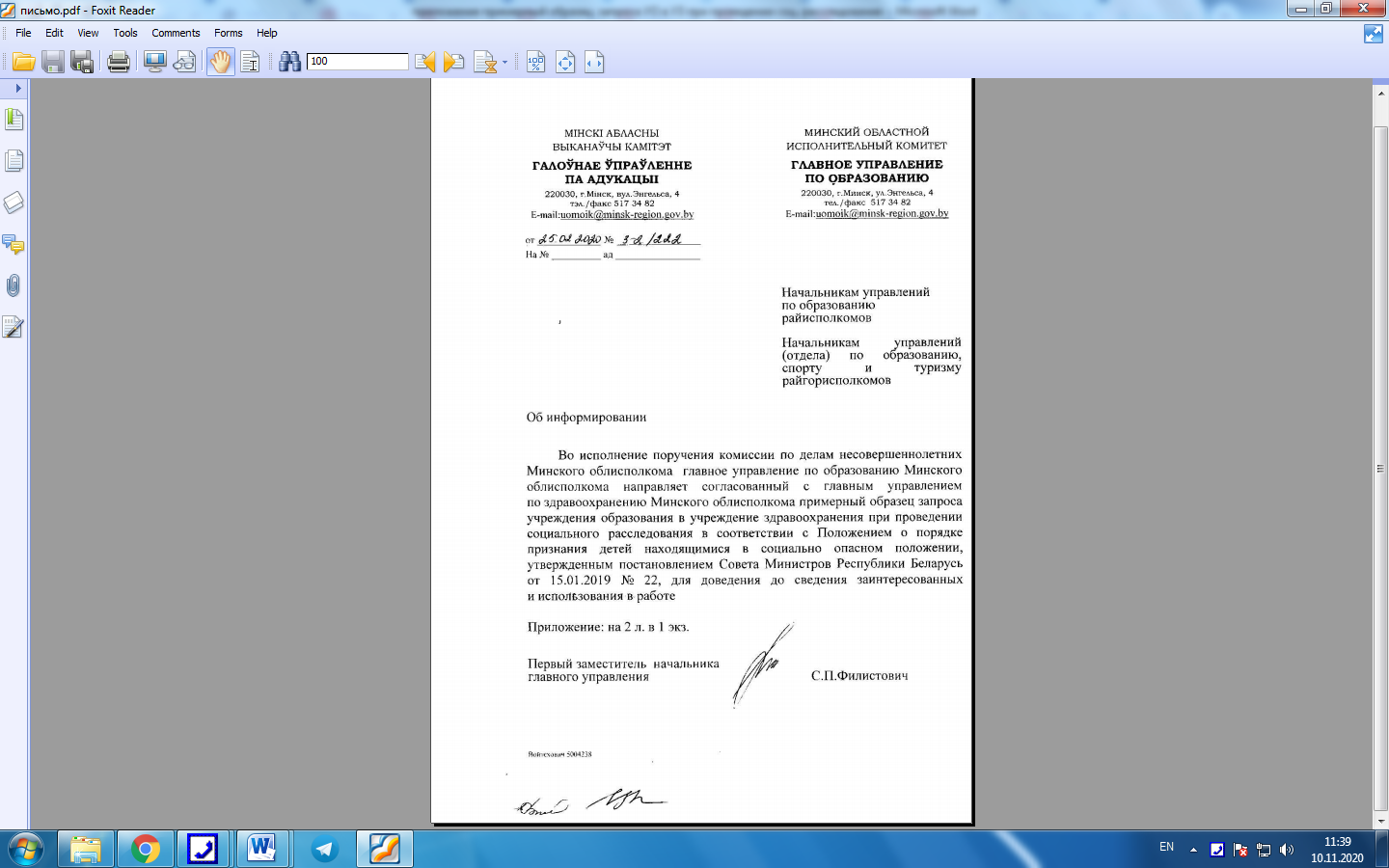 Примерный образецНА БЛАНКЕ УЧРЕЖДЕНИЯ ОБРАЗОВАНИЯУчреждение здравоохранения«                 »О предоставлени информацииГУО «НАЗВАНИЕ» в соответствии с Положением о порядке признания детей находящимися в социально опасном положении, утвержденным постановлением Совета Министров Республики Беларусь от 15.01.2019 № 22, в рамках социального расследования, проводимого в связи с поступлением информации о семейном неблагополучии (КРАТКО УКАЗЫВАЮТСЯ СВЕДЕНИЯ О СЕМЕЙНОМ НЕБЛАГОПОЛУЧИИ), просит предоставить в срок до ЧЧ.ММ.ГГГГ информацию о ребенке (детях) и его (их) родителях, имеющую значение для принятия решения о признании ребенка (детей) находящимся в социально опасном положении, в отношении:ФИО, ДАТА РОЖДЕНИЯ РЕБЕНКА; ФИО, ДАТЫ РОЖДЕНИЯ РОДИТЕЛЕЙ (РОДИТЕЛЯ), проживающих по адресу: ….. Одновременно просим предоставить предложения о мероприятиях по устранению причин и условий, повлекших создание неблагоприятной для ребенка (детей) обстановки.Дополнительно сообщаем, что в отношении ФИО, ДАТА РОЖДЕНИЯ имеется следующая информация об употреблении 
(о возможном употреблении) спиртных напитков, когда такое употребление является (может являться) причиной семейного неблагополучия: УКАЗЫВАЕТСЯ ИНФОРМАЦИЯ (о совершении правонарушения в состоянии алкогольного опьянения; о нахождении с признаками опьянения в присутствии ребенка; иные сведения об употреблении алкоголя родителем, которое приводит к нарушению прав и (или) законных интересов ребенка, а также иная информация, в том числе сообщение родственников или соседей, свидетельствующая о возможном употреблении алкоголя родителем во вред правам и (или) законным интересам ребенка).Примеры:ФИО, ДАТА РОЖДЕНИЯ 12.01.2020 был привлечен к административной ответственности за совершение правонарушения, предусмотренного ст. 9.1 КоАП, 
в состоянии алкогольного опьянения; при посещении семьи 12.01.2020 ФИО, ДАТА РОЖДЕНИЯ в присутствии ребенка (детей) находился с признаками алкогольного опьянения (имелись: запах алкоголя изо рта, нарушенная речь, шаткая походка; со слов, выпил 150 мл вина);согласно информации от ближайшего окружения (от кого именно) ФИО, ДАТА РОЖДЕНИЯ РОДИТЕЛЯ (РОДИТЕЛЕЙ) злоупотребляет (злоупотребляют) спиртными напитками.Примечание. Указанные примеры не охватывают всех возможных вариантов информирования об употреблении (о возможном употреблении) родителем (родителями) спиртных напитков (алкоголя) во вред правам и (или) законным интересам ребенка (детей). При употреблении родителем не спиртных напитков (не алкоголя), а иных психоактивных веществ (наркотических средств, психотропных веществ, их аналогов, токсических или других одурманивающих веществ) предоставляется соответственно имеющаяся информация                                  об употреблении иных психоактивных веществ. Дополнительная информация об употреблении родителем (родителями) спиртных напитков или других психоактивных веществ указывается в запросе при наличии данной информации. При отсутствии такой информации рекомендуется указывать в запросе «Дополнительно сообщаем, что в отношении родителей ребенка (детей) отсутствует информация об употреблении (о возможном употреблении) ими спиртных напитков или других психоактивных веществ во вред правам и (или) законным интересам ребенка (детей)».Директор 	И.О.ФамилияИсполнитель Телефон